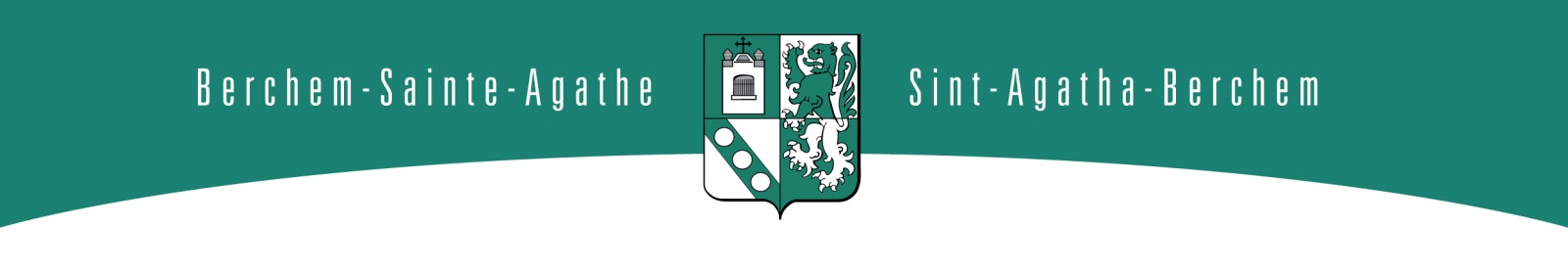 Algemene InformatieLijst van de te verstrekken documenten om aan het examen te mogen deelnemen :sollicitatiebriefcurriculum vitaeafschrift van de identiteitskaartafschrift van diploma'sgetuigschrift van goed gedrag en zedenLijst van de te verstrekken documenten bij de indiensttreding  :attesten van de vorige werknemers afschrift van  uw getuigschrift van Selor (indien vereist voor de functie)Zijn ambtshalve uitgesloten de kandidaten die :de voorwaarden niet vervullenhun kandidatuur te laat ingediend hebben Datum…………………………………………………………..Handtekening………………………………………………Belangrijk : Alvorens dit formulier terug te sturen kijk na of het volledig en juist ingevuld is en of de vereiste documenten bijgevoegd zijn.Kandidaat voor de functie van :AanwervingsexamenBevorderingsexamenNaamVoornaamAdresGeboorteplaats  en -datumNationaliteitBurgerlijke StandTelefoonnummer / GSMMail adresNr IdentiteitskaartNr RijksregisterStudieniveau en diplomaVormingenTalenkennisNederlands :Frans :Selor examenJa - NeeNiveau + Artikel :Schriftelijk / MondelingHuidige werkgeverNaam :Adres :Functie :Datum van ingebruikneming :